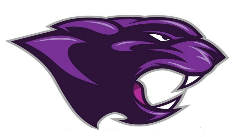  Every Student, Every Day- Excellence for all.Important Info:Registered for the 2020 Summit for Teaching and Technology Conference @ Murray State  sponsored by Kentucky Academy of Technology EducationSophomores will be attending the Shakespeare Festival in Murray Most recent CERT Data shows growth in all areas (Reading, Math, English, and Science) Three teachers attended the Day of Learning in Frankfort to meet with State Representatives and Senators (Robinson, Cowin, and Griffin)On-line questionnaire for the Impact Kentucky Working Conditions Survey (formerly the TELL survey)Student of the Month and Athlete of the Month have been awardedThis Month is School Board Appreciation Month Please permit me to express my personal appreciation for your services as a member of the Dawson Springs Independent School Board.We appreciate your outstanding service to Dawson Springs Schools and the community. We realize that is takes a lot of your personal time to accomplish all the goals set before you. Your calculated, rational approach to the decision-making process is a valuable trait for the Dawson Springs School System. On behalf of the Dawson Springs Jr/Sr. High School students, faculty, and staff, let me thank you for agreeing to serve on our school board. You are too commended for exercising this kind of commitment to the education of our young people.We at Dawson Springs Schools recognize that the school board members are our partners and that our goals are shared ones. Best wishes for a successful year as you all lead the Dawson Springs Independent School Board.Sincerely,Todd Marshall, PrincipalThanks and remember “Live Purple”